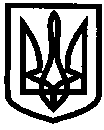 УКРАЇНАУПРАВЛІННЯ ОСВІТИІЗЮМСЬКОЇ МІСЬКОЇ РАДИХАРКІВСЬКОЇ ОБЛАСТІНАКАЗ08.01.2019											№ 17На виконання указів Президента України від 12.06.2015 № 334 «Про заходи щодо поліпшення національно-патріотичного виховання дітей та молоді», від 13.10.2015 № 580 «Про Стратегію національно-патріотичного виховання дітей та молоді на 2016-2020 роки», розпорядження Кабінету Міністрів України від 18.10.2017 № 743-р «Про затвердження плану дій щодо реалізації Стратегії національно-патріотичного виховання дітей та молоді на 2017−2020 роки», наказу Міністерства освіти та науки України від 16.06.2015 № 641 «Про затвердження Концепції національно-патріотичного виховання дітей і молоді, Заходів щодо реалізації Концепції національно-патріотичного виховання дітей і молоді та методичних рекомендацій щодо національно-патріотичного виховання y загальноосвітніх навчальних закладах», плану роботи управління освіти Ізюмської міської ради Харківської області на 2019 рік, з метою поширення кращого досвіду національно-патріотичного виховання в закладах загальної середньої освіти міста, виховання патріотизму та любові до свого міста і до своєї країниНАКАЗУЮ:1. Затвердити Умови міського проекту учнівського самоврядування «Вернісаж лепбуків «Мрії про Україну» (додаються).2. Затвердити склад журі проекту (додається).3. Директору ЦДЮТ (Морока А.С.):3.1. Здійснити організаційно-методичне забезпечення проведення проекту.До 14.01.20194. Керівникам закладів загальної середньої освіти міста:4.1. Довести інформацію про проект учнівського самоврядування «Вернісаж лепбуків «Мрії про Україну» до педагогічних працівників та учнів закладів загальної середньої освіти міста.До 14.01.20194.2. Подати до ЦДЮТ конкурсні роботи (1 роботу від закладу) та документи для участі (додаток).До 14.02.20195. Контроль за виконанням цього наказу покласти на начальника відділу науково-методичного та інформаційного забезпечення управління освіти Ізюмської міської ради Харківської області Золотарьову Н.М.Начальник управління освіти  				     О.В. БезкоровайнийПогорілаЗАТВЕРДЖЕНОнаказ управління освітиІзюмської міської радиХарківської областівід 08.01.2019 № 17УМОВИпроекту учнівського самоврядування «Вернісаж лепбуків «Мрії про Україну»I. ЗАГАЛЬНА ІНФОРМАЦІЯ:Інноваційна діяльність – вимога часу, яка спрямована на забезпечення ефективності навчально-виховного процесу та відповідність його результатів до сучасним вимогам суспільства. Одним із способів досягнення цієї мети на даному етапі є використання методу проектів. У сучасній українській школі лепбук тільки-но набуває поширеності. Адже у такий спосіб можна опановувати нові знання, у яскравих формах творчо структуруючи нову інформацію.Сенс лепбуку полягає в тому, щоб не лише структурувати інформацію, а й зробити це у яскравий спосіб. Чим більше складових, тим більш інформативною є тека. Але й залучення до таких форм роботи дозволяє виховувати творчу особистість, процес навчання для якої є активним, зрозумілим та усвідомленим. Виготовлення лепбуку дає можливість  використовувати його необмежено. Він відкриває двері у світ творчості, для вираження власної неповторності, креативності. Стимулює до постійного пошуку та самовдосконалення. Розкривається зміст самого терміну, переваги використання у навчальній діяльності та особливості роботи з ним.Проект учнівського самоврядування «Вернісаж лепбуків «Мрії про Україну» – це дослідницький проект, виконаний за сумісної діяльності виконання певних завдань, проведення досліджень, систематизація матеріалу.Тематика проекту «Мрії про Україну» сформують у молодого покоління високу патріотичну свідомість, почуття вірності і любові до Батьківщини, турботу про благо свого народу, захист національних інтересів, цілісності та незалежності України, сприяють становленню її як правової, демократичної, соціальної держави.II. МЕТА ПРОЕКТУ:Провідною метою проекту лепбуків «Мрії про Україну» є бачення учнів правової, могутньої незалежної України, прищеплення поваги до національних символів України, сприяння формуванню в підростаючого покоління високої патріотичної свідомості, громадянської гідності, впевненості в майбутньому своєї держави, самовідданості, активної громадянської позиції, особистої відповідальності і дієвості за долю та єдність країни.Основною метою технології лепбуку є:- розвиток уяви про майбутню Україну, творчу ініціативу;- самостійний вибір матеріалів, видів роботи, учасників спільної діяльності;- знаходження потрібної інформації для вирішення поставленого питання серед величезної кількості джерел інформації;- нові нестандартні форми виготовлення.III. ЗАВДАННЯ ПРОЕКТУ:3.1 Активізація діяльності закладів загальної середньої освіти з виховання в учнівської молоді почуття патріотизму.3.2 Організація виховної роботи та змістовного дозвілля учнівської молоді в закладах загальної середньої освіти з патріотичного спрямування, успадкування духовних надбань українського народу.3.3 Посилення моральної складової в загальній системі формування у молоді національної гідності, готовності до виконання громадянських та конституційних обов’язків, особистісних рис громадянина Української держави.3.4 Виховання в учнівської молоді шанобливого ставлення до державних символів – Державного Герба України, Державного Прапора України і Державного Гімну України, почуття громадянства, освіченості, формуванню національної свідомості, належності до рідної землі тощо.3.5 Залучення  учнівської молоді до збереження національних традицій, духовних основ розвитку українського суспільства і держави.3.6 Залучення учнів до пошукової, краєзнавчої, науково-дослідницької роботи та здатності зберігати свою національну ідентичність, пишатися приналежністю до українського народу, брати участь у захисті своєї держави.ІV. УЧАСНИКИ ПРОЕКТУ:Учасники проекту – учні закладів загальної середньої освіти міста. V. УМОВИ ПРОЕКТУ:5.1. Для участі в проекті необхідно до 14 лютого 2019 року подати до Ізюмського центру дитячої та юнацької творчості Ізюмської міської ради Харківської області:1. Заявку на участь за встановленим зразком (додається).2. Лепбук.3. Опис (одна-дві сторінки друкованого тексту) концепції створення лепбуків (формат А4 з використанням текстового редактору Microsoft Office Word, шрифт Times New Roman, 14 розмір).Документи подаються в паперовому та електронному вигляді в окремій папці з зазначенням назви закладу загальної середньої освіти.VI. КРИТЕРІЇ ОЦІНЮВАННЯ:
-	розкриття ідейного змісту композиції;  оригінальність створення лепбуку; естетичність та художнє оформлення; використання можливостей лепбуку у навчально-виховному процесі закладу;участь учнів у створенні лепбуку;варіативність (можливість періодичної зміни всіляких матеріалів).VII. ПІДВЕДЕННЯ ПІДСУМКІВ ПРОЕКТУ:7.1. При підбитті підсумків журі (склад журі затверджується рішенням Організаторів Конкурс) визначає переможців, що зайняли перше, друге та третє місця. Роботи оцінюються за 30-ти бальною шкалою за кожним критерієм оцінювання. За результатами робіт, що претендують на перше, друге, третє місця такі, що набрали однакову кількість балів, проводиться голосування членів журі.7.2. Підбиття підсумків проекту оформлюється протоколом журі Конкурсу.7.3. Переможці проекту нагороджуються грамотами управління освіти, учасники - подяками.ЗАТВЕРДЖЕНОнаказ управління освітиІзюмської міської радиХарківської областівід 08.01.2019 № 17Склад журіДодаток донаказом управління освіти Ізюмської міської радиХарківської областівід 08.01.2019 № 17ЗаявкаПро проект учнівського самоврядування «Вернісаж лепбуків «Мрії про Україну»Голова журіЗолотарьова Н.М., начальник відділу науково-методичного та інформаційного забезпечення управління освіти Ізюмської міської ради Харківської областіЧлени журіМорока А.С., директор Ізюмського центру дитячої та юнацької творчості Ізюмської міської ради Харківської областіЧлени журіАгішева С.Р., головний спеціаліст відділу науково-методичного та інформаційного забезпечення управління освіти Ізюмської міської ради Харківської областіЧлени журіРогуліна О.В., практичний психолог Ізюмського центру дитячої та юнацької творчості Ізюмської міської ради Харківської областіЗОВідомості про автора (прізвище, ім’я, по батькові, клас)Учні які підгодували проект (прізвище, ім’я, по батькові, клас)ПІБ, художнього керівника(за наявності)